Руководителю АО «ЕЭнС»                                                                           от  ___________________________________________________________________________                                                                  адрес__________________________________ _______________________________________ _______________________________________паспорт _______________________________________________________________________                                                               № телефона _____________________________                                                               эл. почта _______________________________ЗАЯВЛЕНИЕПрошу произвести корректировку тарифного расписания прибора учета электрической энергии в соответствии с приказом Федеральной службы по тарифам                          от 26.11.2013 г. 1473-э    для двух зон суток (день / ночь);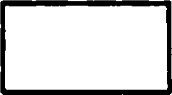     для трех зон суток (пик / полупик / ночь).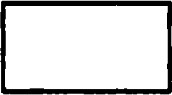 Тип прибора учета  _______________________    Номер прибора учета  ______________________Приложение: документ, подтверждающий право собственности.«____»________________________202__ г.                                                               ____________________________                                                                                                                                                       (подпись)Подписанием настоящего заявления я предоставляю в Акционерное Общество “Екатеринбургэнергосбыт“ свои персональные данные и даю согласие на обработку и использование моих персональных данных в соответствии с Политикой Акционерного общества ИЕкатеринбургэнергосбыт “ в отношении обработки персональных данных, размещенной в сети Интернет на сайге www.eens.w.